Paquete informativo: texto para el sitio web sobre las novedades de ISH 2019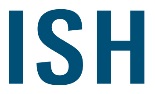 ISH 2019: ¡Water y Energy en directo!¡De lunes a viernes! ISH, world’s leading trade fair for HVAC + Water, obsequia a los visitantes nacionales e internacionales con un día más de apertura durante la semana laboral. Una oferta enorme, un sistema de navegación intuitivo, un programa de actividades palpitante – ISH 2019 sienta además las bases con un concepto de recinto completamente nuevo y una imagen fresca.ISH es la plataforma de exposición de todo un sector y en el ámbito «Energy» presenta tecnologías de futuro eficientes para una tecnología de edificios inteligente. Entre ellas cabe destacar las soluciones más novedosas sobre el acoplamiento de los sectores, así como sobre la fusión de calor y electricidad renovable. En los primeros puestos de la lista de productos innovadores se hallan, además, la calefacción digital y, por consiguiente, el uso de la tecnología de la información para conceptos de calor vanguardistas. En la edición de 2019, las tecnologías modernas de refrigeración, climatización y ventilación dan respuesta, entre otros, a los retos de la calidad del aire en los espacios interiores (Indoor Air Quality). El aumento de la eficiencia en la automatización de viviendas y edificios es otro de los temas clave de la próxima edición de ISH, en la que se tratará sobre Building Information Modeling y las soluciones que ofrece para la conexión de todos los sectores implicados.Paralelamente al sector «Energy», «Water» se centra en soluciones sostenibles dentro del ámbito sanitario y el diseño innovador del cuarto de baño. Entre los temas principales resaltan los «sistemas inteligentes para la gestión del agua», el «agua potable limpia», el «baño asistencial como lugar de trabajo ambulante de los cuidadores» y «color en el baño». En este link ya es posible averiguar qué tonos marcarán el ritmo en el baño.El programa de actividades con sus categorías «Selection@ISH», «Skills@ISH» y «Career@ISH» complementa el potencial que supone la visita a la feria. Ya puede informarse de los elementos más destacados.Establezca contactos y recopile los impulsos que le permitirán alcanzar el éxito en sus negocios a través de ISH (del 11 al 15 de marzo de 2019).www.ish.messefrankfurt.com.www.ish.messefrankfurt.com/facebookwww.ish.messefrankfurt.com/twitterwww.ish.messefrankfurt.com/googlepluswww.ish.messefrankfurt.com/youtube